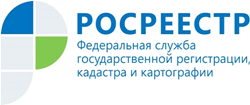 Управление Росреестра по Республике АдыгеяО регистрации договоров участия в долевом строительстве                        в Республике АдыгеяДолевое участие в строительстве жилья получило широкое распространение в нашей стране.Управлением Росреестра по Республике Адыгея ведется активная работа по осуществлению государственной регистрации договоров участия в долевом строительстве и прав участников долевого строительства на объекты недвижимости. Специально подготовленная группа государственных регистраторов осуществляет все регистрационные действия по долевому строительству и непосредственное взаимодействие с Министерством строительства, транспорта, жилищно-коммунального и дорожного хозяйства Республики Адыгея, что показывает положительные результаты. Общее количество зарегистрированных договоров участия в долевом строительстве за 9 месяцев 2019 года составило – 3 226, это 2,3 раза больше, чем за аналогичный период прошлого года (1 375) .«Данные о количестве зарегистрированных ДДУ говорят о стабильном спросе на новостройки в 2019 году, — отметила руководитель Управления Росреестра по Республике Адыгея Никифорова М.И.».